Государственное автономное профессиональное образовательное учреждение Тюменской области «Тюменский медицинский колледж»Рабочая тетрадь по дисциплинеОП.10. Аналитическая химиядля специальности 33.02.01 Фармация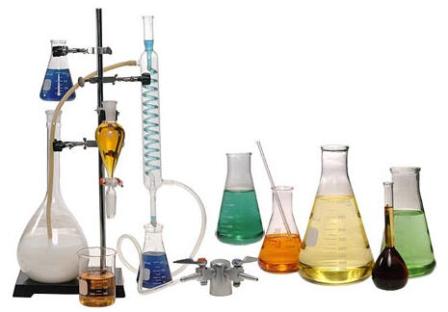 Тюмень 2015Утверждена на заседании Научно-методического советаПротокол № 4от 22 декабря 2015г.Рабочая тетрадь рассмотрена и одобрена на заседании ЦМК преподавателей клинических дисциплин № 2Протокол № _____  от  «___» __________  20__ г.Председатель __________/ Т.В. Киреева Автор-составитель:Жоговой Э.И., преподаватель химии ГАПОУ ТО «Тюменский медицинский колледж», высшей квалификационной категории Рецензенты: доцент кафедры фармации ФПК и ППС ГБОУ ВПО «ТюмГМУ» МЗ РФ Угрюмова Т.А.преподаватель фармацевтических дисциплин ГАПОУ ТО «Тюменский медицинский колледж», высшей квалификационной категории Мордвинова Т.И.СОДЕРЖАНИЕСОДЕРЖАНИЕ…………………………………………………………………………Пояснительная записка……………………………………………………….ФЕДЕРАЛЬНЫЙ ГОСУДАРСТВЕННЫЙ ОБРАЗОВАТЕЛЬНЫЙ СТАНДАРТ СРЕДНЕГО ПРОФЕССИОНАЛЬНОГО ОБРАЗОВАНИЯ 
по специальности 060301 Фармация (выписка)…………………………………………... УСЛОВНЫЕ ОБОЗНАЧЕНИЯ…………………………………………………………Раздел 1. КАЧЕСТВЕННЫЙ АНАЛИЗ………………………………………………..Задание № 1. Классификация катионов на аналитические группы…………………Задание № 2.  Групповые реактивы на катионы…………………………………….Задание № 3. Частные реакции катионов 1 группы…………………………………Задание № 4. Частные реакции катионов 2 группы…………………………………Задание № 5. Частные реакции катионов 3 группы…………………………………Задание № 6. Графическая структура анализа смеси 
катионов 1, 2, 3 групп…………………………………………………………………Задание № 7. Частные реакции катионов 4 группы………………………………...Задание № 8. Частные реакции катионов 5 группы………………………………..Задание № 9. Частные реакции катионов 6 группы………………………………..Задание № 10. Графическая структура анализа смеси 
катионов 4, 5, 6 групп………………………………………………………………..Задание № 11. Микроскопия………………………………………………………...Задание № 12. Лекарственные препараты, содержащие 
катионы 1-6 групп……………………………………………………………………Задание № 13. Классификация анионов по аналитическим группам……………Задание № 14. Частные реакции на анионы 1 группы……………………………..Задание № 15. Частные реакции на анионы 2 группы……………………………..Задание № 16. Частные реакции на анионы 3 группы……………………………..Задание № 17. Графическая структура анализа смеси анионов…………………..Задание № 18. Анализ неизвестного вещества……………………………………..Задание № 19. Окраска катионов и анионов…………………………………………………………………………..Задание № 6.  Метод нейтрализации………………………………………….Задание № 7. Оксидометрия…………………………………………………….Задание № 8. Перманганатометрия…………………………………………….Задание № 9. Иодометрия………………………………………………………Задание № 10. Нитритометрия…………………………………………………Задание № 11. Броматометрия………………………………………………..Задание № 12. Методы осаждения и комплексообразования…………….Задание № 13. Метод Мора………………………………………………..Задание № 14. Метод Фаянса……………………………………………Задание № 15. Метод Фольгарда………………………………………..Задание № 16. Метод комплексонометрии…………………………Итоговые вопросы……………………………………………………Задания в тестовой форме для самоконтроля усвоения знаний и умений…………...Приложения……………………………………………………………………………..Периодическая система химических элементов Д.И. Менделеева…………………       Растворимость солей, кислот и оснований в воде………………………Таблица титров……………………………………………………………Нормы отклонений, допустимые при приготовлении 
лекарственных форм в аптеках………………………………………….Рефракторические таблицы для растворов лекарственных веществ изготовленных весообъемным методом…………………………………………………Пояснительная запискаНастоящая рабочая тетрадь по аналитической химии составлена в соответствии с требованиями Федерального государственного образовательного стандарта среднего профессионального образования по специальности 33.02.01. Фармация. Структура тетради включает два раздела: Раздел 1. Качественный анализ; Раздел 2. Количественный анализ.Рабочая тетрадь предназначена для аудиторной самостоятельной работе студентов на практических занятиях.При подготовке к практическим занятиям следует изучить теоретические основы аналитической химии по следующим темам: «Растворы»; «Химическое равновесие»; «Закон действующих масс»; «Равновесие в гетерогенной системе раствор-осадок».Эти темы способствуют более глубокому осмыслению процессов, происходящих в реакциях, подлежащих изучению в разделе «Качественный анализ».В разделе «Качественный анализ» предусматривается изучение основных аналитических реакций катионов по группам кислотно-основной классификации. Анализ анионов предлагается изучать по окислительно-восстановительным свойствам и по способности к образованию малорастворимых соединений.Студенты должны освоить методики качественных реакций, научиться анализировать смеси анионов, проводить дробный и систематический ход анализа, капельные и микрокристаллоскопические реакции.В разделе «Количественный анализ» предлагаются для изучения методы объемного химического, физического и физико-химического анализа, широко применяющегося в фармацевтической практике. Студенты должны научиться готовить растворы титрантов и проводить их стандартизацию.Таким образом, в рамках каждой темы, студенты должны уметь: составлять уравнения реакций в молекулярной и сокращенной ионной форме;выполнять правильно и аккуратно реакции полумикрометодом, капельным и микрокристаллоскопическим;владеть техникой обычных аналитических реакций;грамотно оформлять и обрабатывать полученные результаты;по химическим свойствам веществ, в том числе лекарственных, подбирать методы качественного и количественного анализа;работать с мерной посудой;готовить титрованные растворы, устанавливать титр и эквивалентную концентрацию раствора;правильно титровать; точно фиксировать точку эквивалентности;применять методы количественного анализа при контроле различных исследуемых веществ; наблюдать, обобщать, сравнивать, математически обрабатывать экспериментальные данные;работать с приборами.Студенты должны знать: теоретические основы аналитической химии;методы качественного и количественного анализа;методики определения примесей.ФЕДЕРАЛЬНЫЙ ГОСУДАРСТВЕННЫЙ ОБРАЗОВАТЕЛЬНЫЙ СТАНДАРТ СРЕДНЕГО ПРОФЕССИОНАЛЬНОГО ОБРАЗОВАНИЯ
по специальности 33.02.01. Фармация
(выписка)В результате освоения дисциплины ОП 10. Аналитическая химия обучающийся должен уметь:проводить качественный и количественный анализ химических веществ, в том числе лекарственных средств.В результате освоения дисциплины ОП 10. Аналитическая химия обучающийся должен знать:теоретические основы аналитической химии;методы качественного и количественного анализа неорганических и органических веществ, в том числе физико-химические.Дисциплина служит основой для формирования следующих профессиональных и общих компетенций:УСЛОВНЫЕ ОБОЗНАЧЕНИЯРаздел 1. КАЧЕСТВЕННЫЙ АНАЛИЗ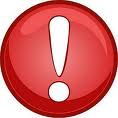 Задание № 1. Классификация катионов на аналитические группыДайте определение следующим понятиям:Катион – это ___________________________________________________________________________________________________________________________________________________________________________________________ (приведите примеры)Анион – это ___________________________________________________________________________________________________________________________________________________________________________________________(приведите примеры)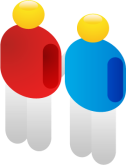 Приведите классификацию катионов на аналитические группы (ответ оформите в виде таблицы).Задание № 2.  Групповые реактивы на катионы1) Дайте определения:Общая реакция – ___________________________________________________например,__________________________________________________________Частная реакция – __________________________________________________например, _________________________________________________________2) Укажите общие групповые реактивы на каждую группу катионов, назовите эффекты реакций (ответ оформите в виде таблицы).Задание № 3. Частные реакции катионов 1 группы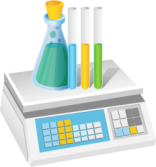 Проведите частные реакции на катионы 1 гр., (напишите уравнения протекающих реакций и эффекты реакций).____________________________________________________________________________________________________________________________________________________________________________________________________________________________________________________________________________________________________________________________________________________________________________________________________________________________________________________________________________________________________________________________________________________________________________________________________________________________________________________________________________________________________________________________________________________________________________________________________________________________________________________________________________________________________________________________________________________________________________________________________________________________________________________________________________________________________________________________________________________________Задание № 4. Частные реакции катионов 2 группыПроведите частные реакции на катионы 2 гр., (напишите уравнения протекающих реакций и эффекты реакций)._________________________________________________________________________________________________________________________________________________________________________________________________________________________________________________________________________________________________________________________________________________________________________________________________________________________________________________________________________________________________________________________________________________________________________________________________________________________________________________________________________________________________________________________________________________________________________________________________________________________________________________________________________________________________________________________________________________________________________________________________________________________________________________________________________________________________________________________________________________________________________________________________________________________Задание № 5. Частные реакции катионов 3 группыПроведите частные реакции на катионы 3 гр., (напишите уравнения протекающих реакций и эффекты реакций).______________________________________________________________________________________________________________________________________________________________________________________________________________________________________________________________________________________________________________________________________________________________________________________________________________________________________________________________________________________________________________________________________________________________________________________________________________________________________________________________________________________________________________________________________________________________________________________________________________________________________________________________________________________________________________________________________________________________________________________________________________________________________________________________________________________________________________Задание № 6. Графическая структура анализа смеси катионов 1, 2, 3 групп1) Предложите графологическую структуру анализа смеси катионов 1,2,3 групп.Ответ сравните с учебниками по аналитической химии.2) Проведите анализ смеси катионов, предложенных преподавателем. Анализ проведите согласно своей схеме.Задание № 7. Частные реакции катионов 4 группыПроведите частные реакции на катионы 4 гр., (напишите уравнения протекающих реакций и эффекты реакций)._______________________________________________________________________________________________________________________________________________________________________________________________________________________________________________________________________________________________________________________________________________________________________________________________________________________________________________________________________________________________________________________________________________________________________________________________________________________________________________________________________________________________________________________________________________________________________________________________________________________________________________________________________________________________________________________________________________________________________________________________________________________________________________________________________________________________________________________________________________________________________________________________________________________________________________________________________________________________________________________________________________________________________________________________________________________________________________________________________________________________________________________________________________________________________________________________________________________________________________________________________________________________________________________________________________________________________________________________________________________________________________________________________________________________________________________________________________________________________________________________________________________________________________________________________________________________________________________________________________________________________________________________________________________________________________________________________________________________________________________________________Задание № 8. Частные реакции катионов 5 группыПроведите частные реакции на катионы 5 гр., (напишите уравнения протекающих реакций и эффекты реакций).________________________________________________________________________________________________________________________________________________________________________________________________________________________________________________________________________________________________________________________________________________________________________________________________________________________________________________________________________________________________________________________________________________________________________________________________________________________________________________________________________________________________________________________________________________________________________________________________________________________________________________________________________________________________________________________________________________________________________________________________________________________________________________________________________________________________________________________________________________________________________________________________________________________________________________________________________________________________________________________________________________________________________________________________________________________________________________________________________________________________________________________________________________________________________________________________________________________________________________________________________________________________________________________________________________________________________________________________________________________________________________________________________________________________________________________________________________________________________________________________________________________________________________________________________________________________________________________________________________________________________________________________________________________________________________________________________________________________________________________________________________________________________________________________________________________________________________________________________________________________________________________________________________________________________________________________________________Задание № 9. Частные реакции катионов 6 группыПроведите частные реакции на катионы 6 гр., (напишите уравнения протекающих реакций и эффекты реакций).________________________________________________________________________________________________________________________________________________________________________________________________________________________________________________________________________________________________________________________________________________________________________________________________________________________________________________________________________________________________________________________________________________________________________________________________________________________________________________________________________________________________________________________________________________________________________________________________________________________________________________________________________________________________________________________________________________________________________________________________________________________________________________________________________________________________________________________________________________________________________________Задание № 10. Графическая структура анализа смеси катионов 4, 5, 6 групп 1) Предложите графологическую структуру анализа смеси катионов 4,5,6 групп.Ответ сравните с данными учебника по аналитической химии.2) Проведите анализ смеси катионов, предложенных преподавателем. Анализ проведите согласно своей схеме.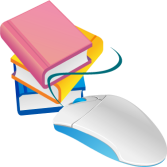 Задание № 11. Микроскопия Какие катионы можно определить микрокристаллоскопически:__________________________________________________________________________________________________________________________________________________________________________________________________________________________________________________________________________________________________________________________________________________________________________________________2) Посмотрите в микроскоп и нарисуйте формы кристаллов для определяемых катионов.Задание № 12. Лекарственные препараты, содержащие катионы 1-6 групп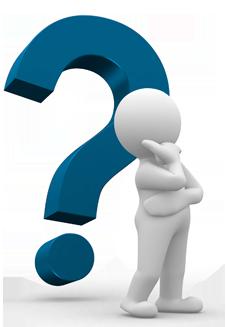 Какие лекарственные препараты содержат катионы изучаемых групп? Назовите эти препараты, и при каких заболеваниях они применяются. Ответ оформите в виде таблицы.Задание № 13. Классификация анионов по аналитическим группамКлассификация анионов по группам. В чем особенность анализа анионов?Дайте классификацию анионов по группам (ответ оформите в виде таблицы).Задание № 14. Частные реакции на анионы 1 группыПроведите частные реакции на анионы 1 группы (ответ оформите в виде таблицы).Задание № 15. Частные реакции на анионы 2 группыПроведите частные реакции на анионы 2 группы (ответ оформите в виде таблицы).Задание № 16. Частные реакции на анионы 3 группыПроведите частные реакции на анионы 3 группы (ответ оформите в виде таблицы).Задание № 17. Графическая структура анализа смеси анионовПредложите графологическую структуру анализа смеси анионов. Ответ сравните с учебниками по аналитической химии.Проведите анализ смеси анионов, предложенных преподавателем.Анализ проведите согласно своей схеме.Задание № 18. Анализ неизвестного веществаПодумайте, как вы будете проводить анализ неизвестного вещества неорганической структуры. Напишите свои размышления по этому вопросу. Предложите схему анализа. Сравните предложенную вами схему с рекомендациями, изложенными в учебниках по аналитической химии. Проведите анализ предложенного вещества, согласно вашей методике. Сделайте вывод.__________________________________________________________________________________________________________________________________________________________________________________________________________________________________________________________________________________________________________________________________________________________________________________________________________________________________________________________________________________________________________________________________________________________________________________________________________________________________________________________________Задание № 19. Окраска катионов и анионовВспомните окраску изучаемых катионов и анионов. Запишите названия, заполните таблицу.Раздел 2. Количественный анализЗадание № 1. Дайте определения1) Титр – это ________________________________________________________________________________________________________________________2) Титрант – это ___________________________________________________________________________________________________________________Точная навеска – это _____________________________________________________________________________________________________________Задание № 2. Способы выражения концентрации Приведите примеры.________________________________________________________________________________________________________________________________________________________________________________________________________________________________________________________________________________________________________________________________________________________________________________________________________________________________________________________________________________________________________________________________________________________________________________________________Задание № 3. Способы титрованияОпишите способ “прямого титрования”:_________________________________________________________________________________________________________________________________________________________________________________________________________________________________________________________________________________________________________________________________Опишите способ “обратного титрования”:_________________________________________________________________________________________________________________________________________________________________________________________________________________________________________________________________________________________________________________________________Опишите способ “титрования заместителя”:_________________________________________________________________________________________________________________________________________________________________________________________________________________________________________________________________________________________________________________________________Задание № 4. Расчетные формулыКак определить количественное содержание препарата в лекарственной форме, если концентрация выражена в %? (прямое титрование):_____________________________________________________________________________________________________________________________________________________________________________________________________________________________________________________________________________________________________________________________Как определить количественное содержание препарата в лекарственной форме, если концентрация указана по массе или объему? (прямое титрование):____________________________________________________________________________________________________________________________________________________________________________________________________________________________________________________________________________________________________________________________________________________________________________________________________________________________________________Как определить количественное содержание при обратном титровании?______________________________________________________________________________________________________________________________________________________________________________________________________________________Задание № 5. Алгоритм анализа лекарственных формЗапомните алгоритм анализа лекарственной формы:Рецепт на латинском языке.Качественный анализ.Количественное определениеметодспособсредаиндикатор.Химическая реакция количественного анализа.Определение эквивалента, титра, предполагаемого объема титранта, расчет навески.Методика титрования.Практическая часть (титрование).Расчет количественного определения.Вывод.Задание № 6.  Метод нейтрализации1) Приведите примеры веществ, которые можно определить методом нейтрализации:1. _______________________________________________________________2. _____________________________________________________________3. _____________________________________________________________4. _____________________________________________________________5. _____________________________________________________________6. _____________________________________________________________Сделайте обобщение (сущность метода):__________________________________________________________________________________________________________________________________________________________________________________________________________________________________________________________________________________________________________________________________________________________________________________________________________________________________________________________________________________________________________________________________________________________________________________________________________________________________________________________________Проведите практическое определение методом нейтрализация предложенной лекарственной формы (результат оформите по алгоритму):________________________________________________________________________________________________________________________________________________________________________________________________________________________________________________________________________________________________________________________________________________________________________________________________________________________________________________________________________________________________________________________________________________________________________________________________________________________________________________________________________________________________________________________________________________________________________________________________________________________________________________________________________________________________________________________________________________________________________________________________________________________________________________________________________________________________________________________________________________________________________________________________________________________________________________________________________________________________________________________Задание № 7. ОксидометрияДайте классификацию окислительно-восстановительным методам: ________________________________________________________________________________________________________________________________________________________________________________________________________________________________________________________________Сделайте обобщение (сущность метода):__________________________________________________________________________________________________________________________________________________________________________________________________________________________________________________________________________________________________________________________________________Как определяется эквивалент в О.В.Р.:____________________________________________________________________________________________________________________________________________________________________________________________________________________________________________________________________________________________________________________________________________________________________________________________________________________________________________________________________________________________________________________________________________________________________________________________________________________Задание № 8. ПерманганатометрияПроведите практическое определение предложенной лекарственной формы методом перманганатометрии:________________________________________________________________________________________________________________________________________________________________________________________________________________________________________________________________________________________________________________________________________________________________________________________________________________________________________________________________________________________________________________________________________________________________________________________________________________________________________________________________________________________________________________________________________________________________________________________________________________________________________________________________________________________________________________________________________________________________________________________________________________________________________________________________________________________________________________________________________________________________________________________________ Задание № 9. ИодометрияПроведите практическое определение предложенной лекарственной формы методом йодометрии:______________________________________________________________________________________________________________________________________________________________________________________________________________________________________________________________________________________________________________________________________________________________________________________________________________________________________________________________________________________________________________________________________________________________________________________________________________________________________________________________________________________________________________________________________________________________________________________________________________________________________________________________________________________________________________________________________________________________________________________________________________________________________________________________________________________________________________________________________________________________________________________Задание № 10. НитритометрияПроведите практическое определение предложенной лекарственной формы методом нитритометрии:___________________________________________________________________________________________________________________________________________________________________________________________________________________________________________________________________________________________________________________________________________________________________________________________________________________________________________________________________________________________________________________________________________________________________________________________________________________________________________________________________________________________________________________________________________________________________________________________________________________________________________________________________________________________________________________________________________________________________________________________________________________________________________________________________________________________________________________________________________________________________________________________________________________________________________________________________________________________________Задание № 11. БроматометрияПроведите практическое определение предложенной лекарственной формы методом броматометрии:_________________________________________________________________________________________________________________________________________________________________________________________________________________________________________________________________________________________________________________________________________________________________________________________________________________________________________________________________________________________________________________________________________________________________________________________________________________________________________________________________________________________________________________________________________________________________________________________________________________________________________________________________________________________________________________________________________________________________________________________________________________________________________________________________________________________________________________________________________________________________________________________________________________________Задание № 12. Методы осаждения и комплексообразованияДайте классификацию методов осаждения и комплексообразования:______________________________________________________________________________________________________________________________________________________________________________________________________________________Задание № 13. Метод МораПроведите практическое определение предложенной лекарственной формы по методу Мора: ________________________________________________________________________________________________________________________________________________________________________________________________________________________________________________________________________________________________________________________________________________________________________________________________________________________________________________________________________________________________Задание № 14. Метод ФаянсаПроведите практическое определение предложенной лекарственной формы по методу Фаянса:_________________________________________________________________________________________________________________________________________________________________________________________________________________________________________________________________________________________________________________________________________________________________________________________________________________________________________________________________________________________________________________________________________________________________________________________________________________________________________________________________________________________________________________________________________________________Задание № 15. Метод ФольгардаОбъясните суть методов Фольгарда. Напишите примеры проходящих реакций.__________________________________________________________________________________________________________________________________________________________________________________________________________________________________________________________________________________________________________________________________________________________________________________________________________________________________________________________________________________________________________________________________________________________________________________________________________________________________________________________________________________________________________________________________________________________________________________________________________________________________________________________________________________________________________________________________________________________________________________________________________________________________________________________________________________________________________________________________________________________________________________________________________________________________________________________________________Задание № 16. Метод комплексонометрииПроведите практическое определение предложенной лекарственной формы по методу комплексонометрии:______________________________________________________________________________________________________________________________________________________________________________________________________________________________________________________________________________________________________________________________________________________________________________________________________________________________________________________________________________________________________________________________________________________________________________________________________________________________________________________________________________________________________________________________________________________________________________________________________________________________________________________________________________________________________________________________________________________________________________________________________________________________________________________________________________________________________________________________________________________________________________________________________________________________________________________________________________________________________Итоговые вопросыМожет ли молярная масса вещества быть равной молярной массе эквивалента? Сформулируйте Ваше мнение по этому поводу._________________________________________________________________________________________________________________________________________________________________________________________________________________________________________________________________________________________________________________________________________________________________________________________________________________________________________________________________________________________________________________________________________________________________________________________________________________________________________________________________________________________________________________________________________________________________________________________________________________________________________________________________________________________________________________________________________________________________________________________________________________________________________________________________________________________________________________________________________________________________________________________________________________________________________________________________________________________________Всегда ли момент окончания реакции совпадает с точкой эквивалентности? Свой ответ подтвердите соответствующими реакциями._______________________________________________________________________________________________________________________________________________________________________________________________________________________________________________________________________________________________________________________________________________________________________________________________________________________________________________________________________________________________________________________________________________________________________________________________________________________________________________________________________________________________________________________________________________________________________________________________________________________________________________________________________________________________________________________________________________________________________________________________________________________________________________________________________________________________________________________________________________________________________________________________________________________________________________________________________________________________________________________________________________________________________________________________________________Какой метод определения 10% р-ра хлорида кальция наиболее экономичный?а) аргентометрия по Моруб) комплексонометрияв) рефрактометрияАргументируйте свой ответ._____________________________________________________________________________________________________________________________________________________________________________________________________________________________________________________________________________________________________________________________________________________________________________________________________________________________________________________________________________________________________________________________________________________________________________________________________________________________________________________________________________________________________________________________________________________________________________________________________________________________________________________________________________________________________________________________________________________________________________________________________________________________________________________________________________________________________________________________________________________________________________________________________Задания в тестовой форме для самоконтроля
усвоения знаний и уменийВнимательно прочитайте вопрос и выберете один правильный ответ.В вопросах № 2, 26 и 29 ответ запишите в нужной форме.Сравните свои ответы с эталонами. После этого, посчитайте количество правильных ответов, используя критерии, и поставьте себе оценку.Катион калия окрашивает пламя в:    А) красный цветБ) оранжевый цветВ) фиолетовый цветГ) желтый цветКатион аммония можно обнаружить с помощью реактива __________.Реактив на катион кальция: А) гидрофосфат натрияБ) роданит аммонияВ) оксалат аммонияГ) хлорид барияРеактив на катион цинка: А) гексацианоферрат (III) калия Б) гексацианоферрат (II) калия В) гидрофосфат натрия Г) оксалат аммонияРеактив на катион Fe2+: А) гексацианоферрат (III) калия Б) гексацианоферрат (II) калия В) спирт этиловый Г) роданит аммонияРеактив на катион железа (III): А) NH4SCN Б) Na2HPO4 В) K3[Fe(CN)6] Г) C2H5OH Соли Cu2+ окрашивают пламя в цвет: А) желтый Б) зеленый В) красный Г) фиолетовыйРеактив на карбонат ион по методике ГФ Х: А) нитрат серебра Б) хлорид бария В) известковая вода Г) насыщенный раствор сульфата магния Борат – ион можно обнаружить: А) йодокрахмальной бумагой Б) куркумовой бумагой В) раствор Неслера Г) жидкость Фелинга Бромид серебра растворяется в: А) 10% растворе аммиака Б) 25% растворе аммиака В) азотной кислоте Г) растворе гидроксида калия Хлорид серебра с раствором аммиака образует комплекс: А)[Ag(NH3)2]OH Б) [Ag(NH3)2]NO3 В) [Ag(NH3)2]CL Г) [Ag(NH3)2]CL3 Йод окрашивает хлороформ в: А) желтый цвет Б) оранжевый цвет В) красно – фиолетовый цвет Г) синий цвет  Среда более щелочная при рН равном: А) 2 Б) 6 В)12 Г) 7 Метиловый оранжевый в кислой среде: А) бесцветный Б) розовый В) желтый Г) оранжевый Методом нейтрализации можно определить содержание всех лекарственных средств, кроме: А) кислоты хлороводородной Б) натрия гидрокарбоната В) натрия салицилата Г) натрия бромида Окислительно – восстановительным методом является: А) метод Мора Б) меркуриметрия В) йодометрия Г) трилонометрия К методам осаждения относятся: А) трилонометрия Б) алкалиметрия В) аргентометрия Г) нитрометрия Титрование по методу Фаянса проводят в среде: А) азотнокислой Б) нейтральной В) уксуснокислой Г) щелочной Индикатор при титровании иодидов методом Фаянса: А) хромат калия Б) бромфеноловый синий В) эозинат натрия Г) бромтимоловый синий ГФ ХI рекомендует методом Мора определять содержание: А) хлоридов, иодидов Б) бромидов, иодидов В) хлоридов, бромидов Г) хлоридов, бромидов, иодидов Титрант прямого метода Фольгарда: А) раствор нитрата ртути (II) Б) раствор нитрата серебра В) раствор родонита аммония Г) раствор нитрата ртути (I)  Нитритометрический метод проводят в присутствии кислоты:А) серной Б) хлороводородной В) азотной Г) уксусной Нитритометрически определяют содержание всех лекарственных средств, кроме: А) стрептоцида Б) новокаина В) норсульфазола Г) натрия бензоата Титр соответствия рассчитывают по формуле: А)  Б)  В)  Г)  25. Содержание лекарственного средства в процентах при прямом титровании с разведением рассчитывают по формуле:A)  Б) В)  Г) 26. Напишите формулу расчета концентрации в рефрактометрии _____.27. Титрант – это раствор: А) исследуемого вещества Б) реагента с точной концентрацией В) раствор стандартного вещества Г) верны ответы а, б, в.28. Методом алкалиметрии можно определить: А) KCL Б) NaHCO3 В) HCL Г) ZnSO429. Дополните: А) из фиксаналов готовят растворы с  к=_______________________________.Б) титр показывает содержание массы вещества в _______________ раствора.30. Метод перганатометрии проводят при рН: А) рН=7 Б) рН˃7 В) рН˂7 Г) рН≈7Эталоны ответов:Критерии оценки: 30-27 правильных ответов – 5 «отлично»;26-24 правильных ответов – 4 «хорошо»;23-21 правильных ответов – 3 «удовлетворительно»;менее 21 правильных ответов – 2 «не удовлетворительно».ПриложенияПериодическая система химических элементов Д.И. Менделеева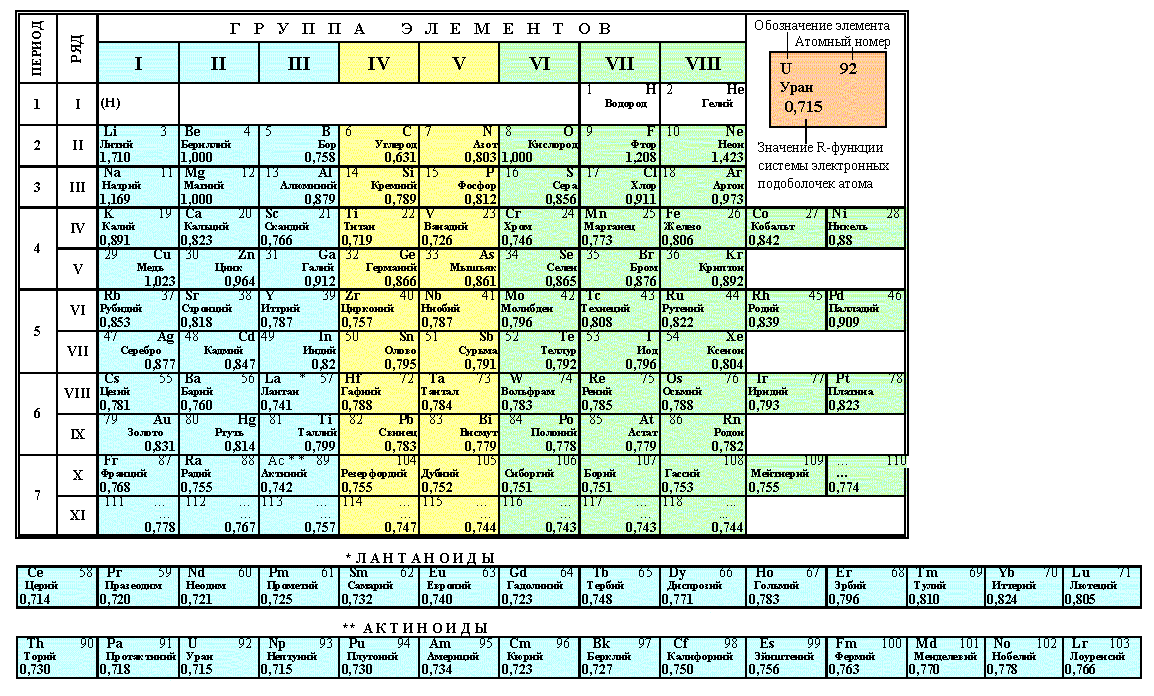 Растворимость солей, кислот и оснований в воде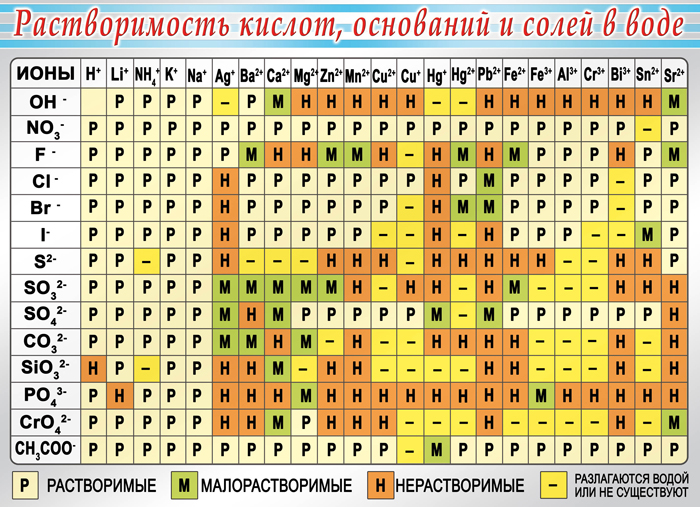 Таблица титровНормы отклонений, допустимые при приготовлении
лекарственных форм в аптеках2.1. Отклонения, допустимые в массе отдельных доз (в т.ч. при фасовке)*, порошков**.В т.ч. при фасовке порошковыми дозаторами.*Отклонения, допустимые в массе отдельных доз порошков (в т.ч. при фасовке), определяются на прописанную дозу одного порошка.2.5. Отклонения, допустимые в общем объеме жидких лекарственных форм при изготовлении массово-объемным способом.2.8. Отклонения, допустимые в общей массе жидких лекарственных форм при изготовлении способом по массе.2.10. Отклонения, допустимые в общей массе мазей.Основание: Приказ М3 РФ от 16.10.97г. № 305 «О нормах отклонений, допустимых при изготовлении лекарственных средств и фасовке промышленной продукции в аптеках».2.7. Отклонения, допустимые в массе навески отдельных лекарственных веществ в жидких лекарственных формах при изготовлении массо-объемным способом (*).(*) Отклонения, допустимые в массе навески отдельных лекарственных веществ в жидких лекарственных формах при изготовлении способом по массе или массо-объемным способом, а также в мазях, определяются не на концентрацию в процентах, а на массу навески каждого вещества, входящего в эти лекарственные формы.2.11. Отклонения, допустимые в концентратах (*):при содержании лекарственного вещества до 20% не более ±2% от обозначенного процента;при содержании лекарственного вещества свыше 20% не более ±1% от обозначенного процента.(*) в п. 2.11. (приложение № 2) указаны отклонения oт концентрации (в процентах), допустимые в концентратах при изготовлении их как массо-объемным способом, так и способом по массе.Рефракторические таблицы для растворов лекарственных веществ изготовленных весообъемным методомПК 1.1. Организовывать прием, хранение лекарственных средств, лекарственного растительного сырья и товаров аптечного ассортимента в соответствии с требованиями нормативно-правовой базы.ПК 1.6.Соблюдать правила санитарно-гигиенического режима, охраны труда, техники безопасности и противопожарной безопасности.ПК 2.1.Изготавливать лекарственные формы по рецептам и требованиям учреждений здравоохранения.ПК 2.3.Владеть обязательными видами внутриаптечного контроля качества лекарственных средств.ОК 2. Организовывать собственную деятельность, определять методы и способы выполнения профессиональных задач, оценивать их эффективность  и качество.  ОК 3.Решать проблемы, оценивать риски и принимать решения в нестандартных ситуациях.Определения, законы, правила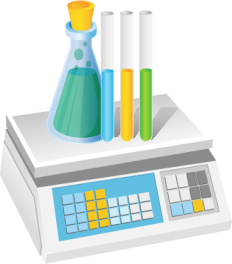 Химический эксперимент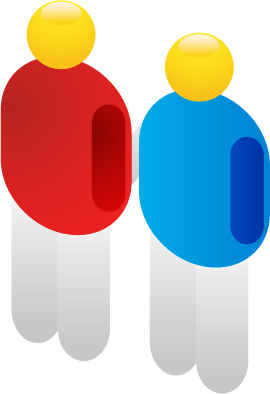 Прежде, чем написать ответ, обсуди его с товарищемСначала ответь, а потом обсуди с товарищем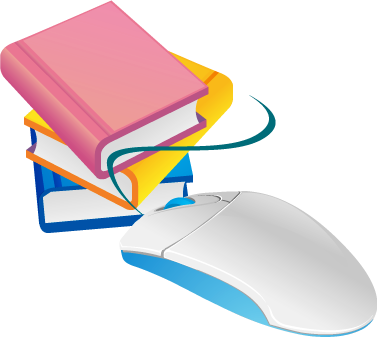 Ответ ищи в книгахгруппареактивэффект реакциикатионформуланазвание препаратаприменение1 группа2 группа3 группаанионреакцияэффектанионреакцияэффектанионреакцияэффекткатионокраскаанионокраскаCu2+MnO4Fe3+MnO42-Cr3+CrO42-Fe2+Cr2O72-1 – В 6 – А 11 – В 16 – В 21 – В 26 - С = n-n0/F2 - Неслера7 – В 12 – В 17 – В 22 – Б 27 – В 3 – В 8 – В 13 – В 18 – В 23 – Г 28 – В 4 – Б А9 – Б 14 – Б 19 – В 24 – Б 29 – а) 1, б) в 1 мл5 – А 10 – Б 15 – Г 20 – В 25 – Г 30 – В НаименованиеМол.массаТитрНаименованиеМол.массаТитрРезорцин110Д10,001835Кислота аскорбиновая176,13Кислота салициловая0,01381Раствор аммиака0,0035Новокаина гидрохлорид0,02728Калия йодид0,0166Окись цинкаПилокарпина г/хлорид0,02447Натрия гидрокарбонат0,0084Анальгин351,360,01667Кислота соляная0,04393Стрептоцид0,01722Димедрола гидрохлорид0,0291Сульфацил натрий0,02542Магния сульфат246,50,01232Папаверин г/хлорид0,03759Натрия бензоат144,0Иод кристаллический126,9Кофеин-натрия-бензоат0,02322Фенобарбитал0,02322Кислота борная61,830,006184Кислота глютаминовая0,0147Натрия бромид0,01029Окись магния40,31Дибазола гидрохлорид0,02447Кальция хлорид219,08Окись ртути216,59Натрия тиосульфат248,17Перекись водорода34,0Анестезин165,190,016519Цинка сульфат287,54Прописанная масса, гОтклонения, %До 0,1± 15Свыше 0,1 до 0,3±  10Свыше 0,3 до 1± 5Свыше 1 до 10± 3Свыше 10 до 100± 3Свыше 100 до 250± 2Свыше 250± 0,3Прописанный объем, млОтклонения, %До 10± 10Свыше 10 до 20± 8Свыше 20 до 50± 4Свыше 50 до 150± 3Свыше 150 до 200± 2Свыше 200± 1Прописанная масса, гОтклонения, %До 10± 10Свыше 10 до 20± 8Свыше 20 до 50± 5Свыше 50 до 150± 3Свыше 150 до 200± 2Свыше 200± 1Прописанная масса, гОтклонения. %До 5± 15Свыше 5 до 10± 10Свыше 10 до 20± 8Свыше 20 до 30± 7Свыше 30 до 50± 5Свыше 50 до 100± 3Свыше 100± 2Прописанная масса, гОтклонения, %До 0,02±20Свыше 0,02 до 0,1±15Свыше 0,1 до 0,2±10Свыше 0,2 до 0,5±8Свыше 0,5 до 0,8±7Свыше 0,8 до 1±6Свыше 1 до 2±5Свыше 2 до 5±4Свыше 5±3КоэффициентКонцентрация, %Концентрация, %КоэффициентКонцентрация, %Концентрация, %преломлениясульфацилакальцияпреломлениясульфацилакальциярастворарастворимогохлоридарастворарастворимогохлорида1,33400,50,801,367017,1030,701,33501,01,601,368017,6031,601,33601,62,401,369018,1032,601,33702,103,201,370018,6033,601,33802,604,001,371019,1034,501,33903,105,001,372019,6035,401,34003,605,801,373020,1036,401,34104,106,601,374020,6037,301,34204,607,401,375021,1038,201,34305,108,301,376021,6039,201,34405,609,201,377022,1040,101,34506,1010,101,378022,6041,001,34606,6010,901,379023,1042,001,34707,1011,801,380023,6043,001,34807,6012,801,381024,1044,001,34908,1013,801,382024,6044,901,35008,6014,601,383025,1045,901,35109,1015,601,384025,6046,801,35209,6016,601,385026,1047,801,353010,1017,501,386026,6048,701,354010,6018,501,387027,1049,601,355011,1019,401,388027,6050,601,356011,6020,301,389028,1051,501,357012,1021,201,390028,6052,401,358012,6022,201,391029,101,359013,1023,101,392029,601,360013,6024,001,393030,101,361014,1025,001,394030,601,362014,6026,001,395031,101,363015,1026,901,396031,601,364015,6027,901,397032,101,365016,1028,801,398032,601,366016,6029,701,399033,10КоэффициентпреломлениераствораКонцентрация, %Концентрация, %Концентрация, %Концентрация, %Концентрация, %Концентрация, %Концентрация, %Коэффициентпреломлениерастворакалиябромидановокаинакодеинафосфатаэфедринааскорби-новой кислотыамидопиринанатриягидрокарбоната1,33400,80,450,550,50,620,440,81,33501,700,901,151,01,240,891,601,33602,601,351,701,501,441,342,401,33703,431,802,252,002,521,803,201,33804,302,252,802,503,162,254,001,33905,202,703,353,003,82,704,801,34006,103,153,903,504,443,165,001,34106,903,604,454,005,083,621,34207.804,055,004,505,724,081,34308,704,505,555,006,364,541,34409,604,956,105,5075,001,345010,505,406,656,007,641,346011,305,857,206,508,281,347012,206,307,757,008,921,348013,106,758,307,509,561,349014,007,208,858,0010,21,350014,807,659,408,501,351015,708,1010,009,001,352016,608,5510,559,501,353017,509,0011,1010,001,354018,409,4510,501,355019,309,901,356020,1010,351,357021,0010,801,358021,9011,251,359022,8011,701,360023,6012,151,361024,5012,60КоэффициентпреломленияраствораКонцентрация, %Концентрация, %КоэффициентпреломленияраствораКонцентрация, %Концентрация, %Коэффициентпреломлениярастворамагниясульфатаглюкозы(безводная)Коэффициентпреломлениярастворамагниясульфатаглюкозы(безводная)1,33401,200,701,370041,226,001,33502,401,401,371042,326,701,33603,502,101,372043,427,401,33704,602,801,373044,528,101,33805,703,501,374045,628,801,33906,804,201,375046,829,501,34007,904,901,376047,930,201,34109,005,601,37704930,901,342010,106,301,378050,131,601,343011,207,001,379051,232,301,344012,307,701,380052,333,001,345013,408,401,381053,433,701,346014,509,101,382034,401,347015,609,ео1,383035,101,348016,7010,501,384035,801,349017,8011,201,385036,501,350018,9011,901,386037,201,351020.0012,601,387037,901,352021,1013,301,388038,601,353022,2014,001,389039,301,354023,3014,701,390040,001,355024,4015,401,391040,701,356025,6016,101,392041,401,357026,8016,801,393042,101,358027,9017,501,394042,801,359029,0018,201,395043,501,360030,1018,901,396044,201,361031,2019,601,397044,901,362032,3020,301,398045,601,363033,4021,001,399046,301,364034,5021,701,400047,001,365035,6022,401,401047,701,366036,7023,101,402048,401,367037,8023,801,403049,101,368039,0024,501,404049,801,369040,1025,301,405050,50КоэффициентпреломлениераствораКонцентрация, %Концентрация, %Концентрация, %Концентрация, %Концентрация, %Концентрация, %Концентрация, %Коэффициентпреломлениерастворахлоралгидратанатриябромиданатриябензоатанатриясалицилатакалияйодиданатрияйодидакофеин-бензоатанатрия1,33400,900,800,50,500,750,800,61,33501,801,501,01,001,501,601,21,33602.652.301.451,452,252,401,71,33703,503,001,951,903,003,202,21,33804,353,802,452,403,803,952,71,33905,254,602,902,904,604,703,21,34006,155,303,353,405,405,453,71,34107,006,103,853,906,206,204,21,34207,906,904,204,357,006,954,71,34308,807,604,804,807,807,705,21,34409,708,405,255,208,558,505,71,345010,609,155,755,809,359,256,21,346011,5010,006.256,3010,1510,006,71,347012,4010,706,756,8010,9510,807,21,348013,3011,457,257,3011,7011,557,71,349014,1512,207,707,7512,5012,308,21,350015,0013,008,158,2513,3513,108,71,351015,9013,758,658,7514,0013,659,21,352016,8014,509,159,2014,8014,609,71,353017,7015,259,609,7015,6015,4010,21,354018,6016,0010,1010,2016,4016,1510,71,355019,5016,7510,6010,7017,2016,9011,21,356020,4017,5011,0511,1518,0017,7011,71,357021,3018,2511,5511,6518,5018,4512,21,358022,2019,0012,0012,1519,5519,2012,71,359023,1019,7512,5012,6020,3520,0013,21,360024,0020,5013,0013,1021,1020,7513,71,361024,8521,2513,5013,6021,9021,5514,21,362025,7522,0014,0014,1022,7022,3014,71,363026,6022,7514,5014,5523,5023,1015,21,364027,5023,5015,0015,001,365028,4024,2515,5016,001,366029,3025,0016,501,367030,2017,001,368017,501,369018,001,370018,501,371019,001,372019,50